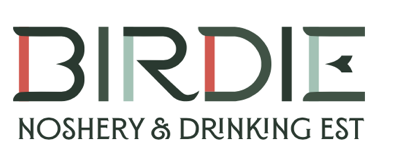 Snacks
Salted & smoked bar nuts 9-
Warm Marinated Olives with Herbs & citrus 12-
Spicy Fried Chicken ( 2 piece)  w chipotle, lime 7.50- 
Sicilain smoked Mozzarella Arancini w lemony aioli 8- ea
Grilled Garlic & herb ciabatta bread, parsley & parmesan 10-

Gruyere Cheese Soufflé 26

Heidi Gruyere cheese soufflé, baby spinach, apple & roasted hazelnuts salad, chardonnay dressing & parmesan snow (V/GF)
Haloumi Salad 29

Grilled Haloumi cheese with local figs, wild rocket, fennel & pear, truffled honey dressing (GF/v)House made Gnocchi 29

House made Dutch cream potato gnocchi with roasted walnuts, sage & lemon browned butter sauce, baby tomatoes, crisped prosciutto, Parmesan shavings 
Wagyu Steak 42      

Chargrilled wagyu rump steak MB5+, desiree Paris mash, baby spinach, caramelised eschalot & red wine sauce, salsa Agresto GF)
 Chicken Florentine 34

Roasted crisp skinned chicken breast, ricotta & spinach stuffing, silky sweet potato puree, Tuscan kale, slow roasted basil roma tomato & jus (GF)
Chargrilled Swordfish 36

Chargrilled NSW Ulladulla Swordfish, crushed chat potatoes, grilled asparagus, caper, lemon & tarragon hollandaise sauce
SIDES

Side salad 12
Small side salad of Johnny’s heirloom tomatoes, cucumber, avocado, pear, rocket and our special House dressing 
Chips 11

Diamond Cut Chips    
 ( sauces $1 extra )  Aioli/ Tomato/ BBQ

DESSERT
Quince & Figs 
Poached local quince & Norland orchard figs with cardamon cream 
and almond praline
15Affogato

Boozy affogato, Vanilla bean ice cream, double espresso shot, coffee syrup,
 Frangelico & Almond biscotti
22Sweet sipsDe Bortoli Noble One Botrytis Semillon. Riverina NSW  
14

Port- Tinta Roriz Cao Port-Douro Valley Portugal  
16

Muscat- Campbells Rutherglen Vic  
16
KITCHEN OPENING HOURS
Tuesday to Saturday Lunch & Dinner 12-2 then 530-800pm
Saturday & Sunday Breakfast 830-1130
Bookings …………….Birdie@lolliredini.com.au
